Randonnée Ruisseau Bouchard Parc de la Mauricie2023-01-14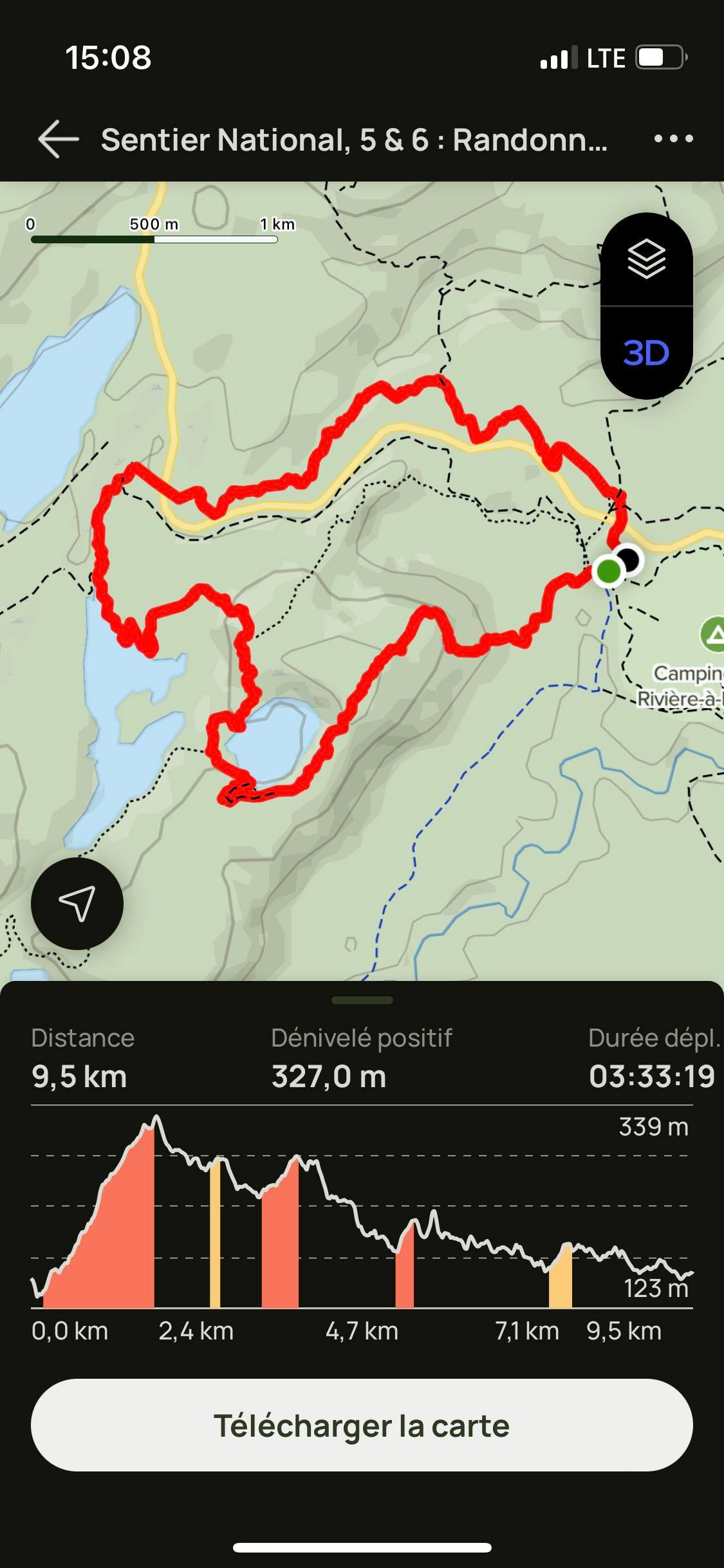 Documentation du Parc sur le sentier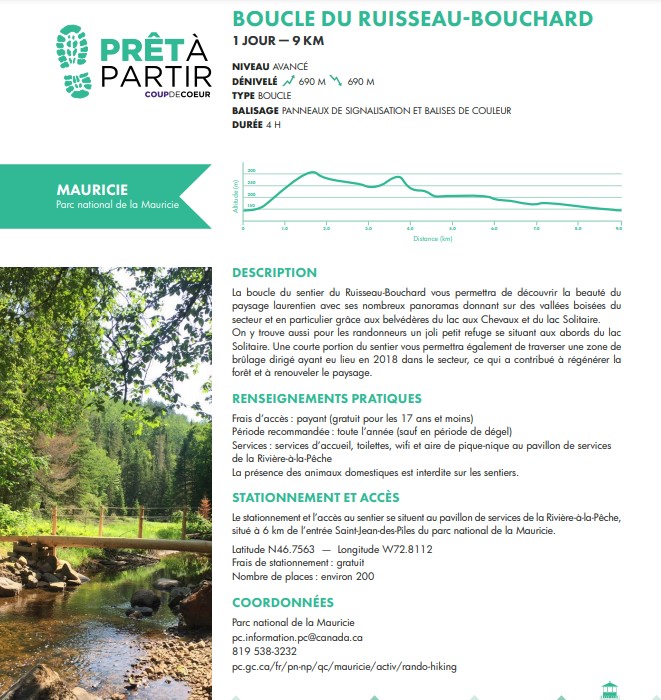 CARTE DU SENTIER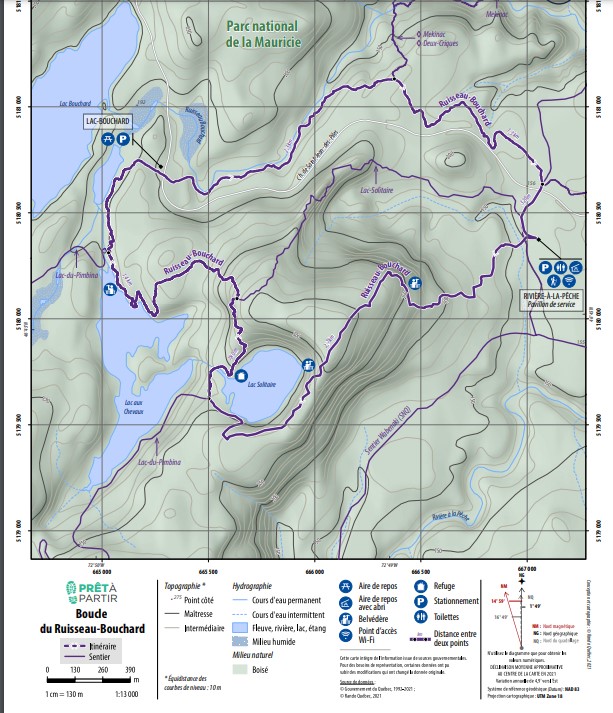 